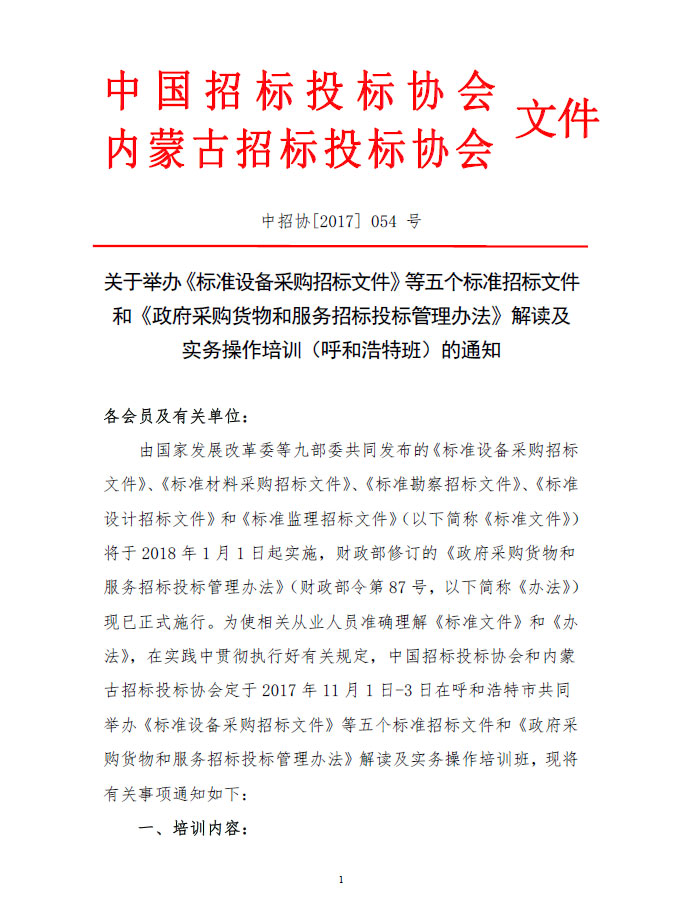 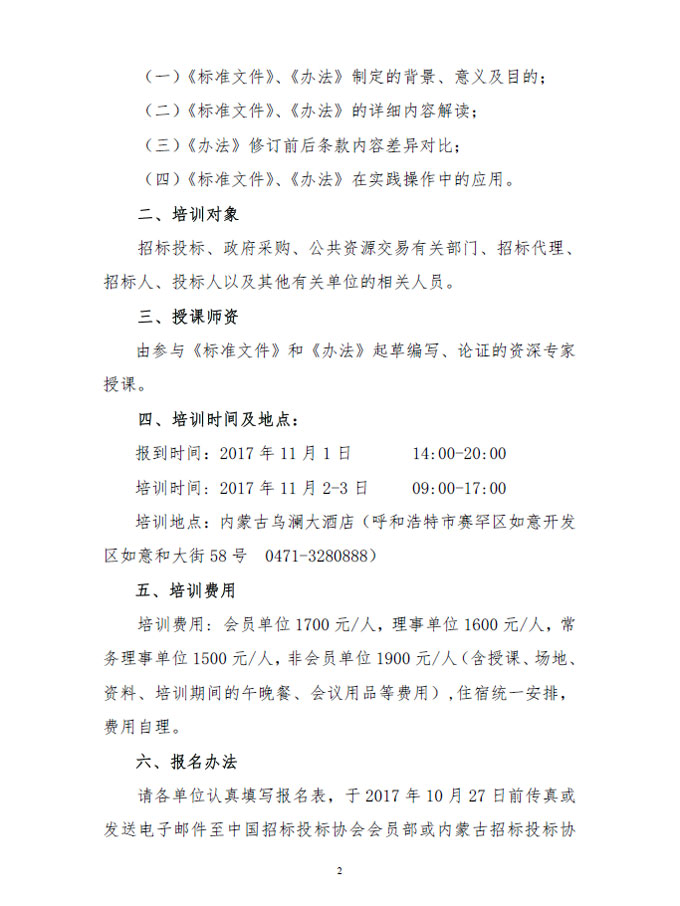 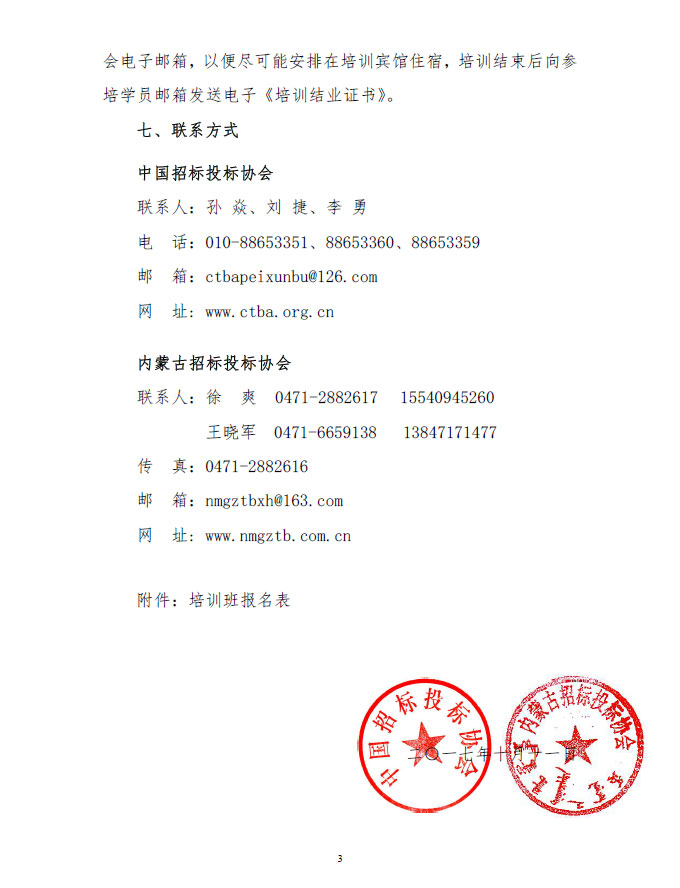 附件：培训班报名表（呼和浩特班）特别提醒：1．为使您取得好的培训效果，请提前学习，并将问题填在报名表中；2．	请完整填写您的单位名称，以便为您开具好发票；3．	请将填写后的报名表发送至：ctbapeixunbu@126.com（内蒙古自治区内单位或省外在内蒙古分支机构请将报名表发送至：nmgztbxh@163.com）单位名称 □常务理事   □理 事 □ 会 员     □非会员联系人联系电话传  真电子邮箱姓  名性别职  务手机号码常用电子邮箱常用电子邮箱住宿安排共：标准间（   ）间 ，单间（    ）间 ；  或  □不用安排共：标准间（   ）间 ，单间（    ）间 ；  或  □不用安排共：标准间（   ）间 ，单间（    ）间 ；  或  □不用安排共：标准间（   ）间 ，单间（    ）间 ；  或  □不用安排共：标准间（   ）间 ，单间（    ）间 ；  或  □不用安排希望与专家交流的问题增值税专用发票信息（全部信息均需要与单位财务确认无误，保证填写正确。若因填写错误造成发票无法认证，我会不予重新开具发票）开发票单位名称：纳税人识别号：单位地址：联系电话：开户银行：银行账号：发票邮寄地址：收件人姓名及联系电话：开发票单位名称：纳税人识别号：单位地址：联系电话：开户银行：银行账号：发票邮寄地址：收件人姓名及联系电话：开发票单位名称：纳税人识别号：单位地址：联系电话：开户银行：银行账号：发票邮寄地址：收件人姓名及联系电话：开发票单位名称：纳税人识别号：单位地址：联系电话：开户银行：银行账号：发票邮寄地址：收件人姓名及联系电话：开发票单位名称：纳税人识别号：单位地址：联系电话：开户银行：银行账号：发票邮寄地址：收件人姓名及联系电话：增值税普通发票信息单位名称：纳税人识别号：发票邮寄地址：收件人姓名及联系电话：单位名称：纳税人识别号：发票邮寄地址：收件人姓名及联系电话：单位名称：纳税人识别号：发票邮寄地址：收件人姓名及联系电话：单位名称：纳税人识别号：发票邮寄地址：收件人姓名及联系电话：单位名称：纳税人识别号：发票邮寄地址：收件人姓名及联系电话：